Zlomky – sčítáníSčítání zlomků se stejným jmenovatelem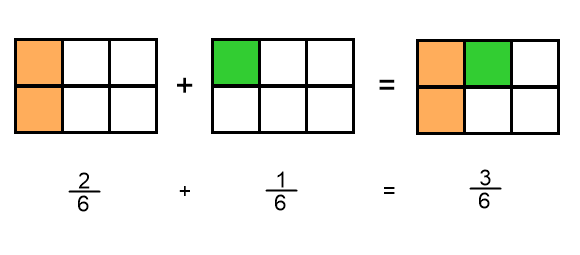 Zlomky se stejnými jmenovateli sčítáme tak, že sečteme jejich čitatele a jmenovatele opíšeme.Sčítání zlomků s různými jmenovateli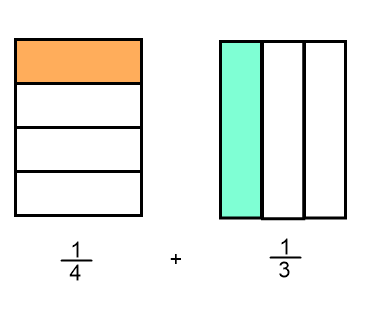 Zlomky s různými jmenovateli vyjadřují různé části celku, nedokážeme je spolu sečíst. Převedeme zlomky na zlomky se stejnými jmenovateli.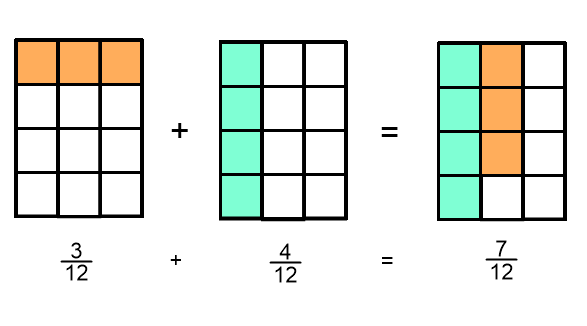 Zlomky s různými jmenovateli sčítáme tak, že je upravíme na zlomky se stejnými jmenovateli a pak postupujeme jako při sčítání zlomků se stejnými jmenovateli.Cvičení: 1. Sečti zlomky a součet uprav na základní tvar. a)		b)	c)		d)	2. Sečti zlomky a výsledek uveď v základním tvaru.a)		b)	c)		d)	3. 	Sečti smíšená čísla a výsledek zapiš jako smíšené číslo.a)		b)	c)		d)	4. 	Sečti zlomky a desetinná čísla a výsledek zapiš jako zlomek v základním tvaru.a)		b)	c)		d)	5. 	Veslaři si mohou na trénink přibalit maximálně tři litry tekutin. V klubovně mají připraveny níže uvedené nápoje s danými objemy. Mohou si na trénink vzít všechny nápoje, které si připravili?jemně perlivá voda	minerální voda		energetický nápoj	bílkovinový koktejl	ledový zelený čaj	iontový nápoj		